Grams:“TECHNOLOGY”				                            Phone:Off: 0884 -2300900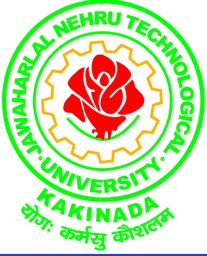 Email:registrar@jntuk.edu.in			                                                   Fax: 0884 -2300901	chs_eee@yahoo.co.in         JAWAHARLAL NEHRU TECHNOLOGICAL UNIVERSITY KAKINADAKAKINADA-533003, Andhra Pradesh (India)(Established by Andhra Pradesh Act No. 30 of 2008)---------------------------------------------------------------------------------------------------------------------Lr.No.JNTUK/RP/VOTERS’ DAY/2017                                                                                                                Date: 17.01.2017Dr. Ch. Sai Babu, 								             M.Tech., Ph.D.REGISTRAR i/cToThe Principals of the Constituent/Affiliated Colleges,JNTUK Kakinada.Sir,Sub: - JNTUK– National Voters’ Day – Instructions issued by the Chief Electoral            Officer, Hyderabad – Communicated – Reg.Ref: - 1. Memo No.3760/Elecs.E/A2/2016-1, dated 17.12.2016 of the CEO, AP and                Telangana, Hyderabad.           2.Rc.No.H1/419/2016 dated Dec. 2016 of the Collector and District Election               Officer, Machilipatnam.           3.U.O.Note.No.3260/Elecs.E/A2/2016-32, dt. 09.01.17 of the CEO, AP,               Hyderabad.****The Principals of the Constituent/Affiliated Colleges of JNTUK are hereby informed that the Election Commission of India (ECI) has decided to celebrate 25th January (Foundation Day), as the National Voters’ Day every year. The purpose of the day is to spread awareness among the voters regarding effective participation in the Electoral process. The Chief Electoral Officer, AP, Hyderabad, vide references above, has issued certain instructions on various activities to be undertaken in connection with the celebrations of the National Voters’ Day 2017 scheduled on 25.01.2017, with the theme “Empowering Young and Future voters”.In this connection, I am by direction, request you to take necessary action on the activities as indicated by the Chief Electoral Officer, Hyderabad, vide references above, copies of which are herewith appended.                                                                                                     Yours sincerely,Encl: as above.                                                                                                      REGISTRAR i/cCopy to the Secretary to Hon’ble Vice Chancellor, JNTUK.Copy to the Directors, JNTUK. Copy to the PA to Rector/PA to Registrar i/c, JNTUK.Copy to the PA to OSD, JNTUK.Copy to the JR/DR, JNTUK.